NO. 29 JOURNALof theHOUSE OF REPRESENTATIVESof theSTATE OF SOUTH CAROLINA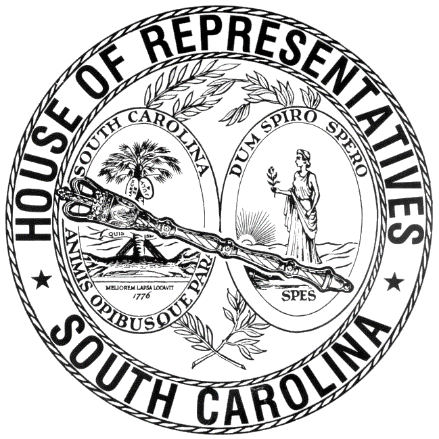 REGULAR SESSION BEGINNING TUESDAY, JANUARY 8, 2019 ________TUESDAY, MARCH 3, 2020(STATEWIDE SESSION)Indicates Matter StrickenIndicates New MatterThe House assembled at 12:00 noon.Deliberations were opened with prayer by Rev. Charles E. Seastrunk, Jr., as follows:	Our thought for today is from 1 Corinthians 1:4: “I give thanks to my God always for you because of the grace of God.”	Let us pray. God of Grace and Glory, come to us today and lead these Representatives and staff to do the great things planned for them. Keep them in Your care this week as they continue the work set before them. Bless our defenders of freedom and first responders as they protect and care for us. Bless our Nation, President, State, Governor, Speaker, staff, and all who give of their time and talents to this great cause. Heal the wounds, those seen and those hidden of our brave warriors who suffer and sacrifice for our freedom. Lord, in Your mercy, hear our prayers. Amen.Pursuant to Rule 6.3, the House of Representatives was led in the Pledge of Allegiance to the Flag of the United States of America by the SPEAKER.After corrections to the Journal of the proceedings of Friday, the SPEAKER ordered it confirmed.MOTION ADOPTEDRep. KING moved that when the House adjourns, it adjourn in memory of Kevin Caldwell, which was agreed to.SILENT PRAYERThe House stood in silent prayer for the family and friends of Bobby Bowers. REGULATION RECEIVED  The following was received and referred to the appropriate committee for consideration:Document No. 4952Agency: Public Service CommissionStatutory Authority: 1976 Code Sections 58-3-140, 58-37-60, and 	58-41-20Procedure to Employ, through Contract or Otherwise, Qualified, 	Independent Third-Party Consultants or ExpertsReceived by Speaker of the House of Representatives February 28, 2020Referred to Regulations and Administrative Procedures CommitteeLegislative Review Expiration February 24, 2021REGULATION WITHDRAWNDocument No. 4884Agency: Commission on Indigent DefenseStatutory Authority: 1976 Code Sections 17-3-10, 17-3-20, 17-3-45, 	and 17-3-310Indigent Screening ProcessReceived by Speaker of the House of Representatives January 14, 	2020Referred to Regulations and Administrative Procedures CommitteeLegislative Review Expiration: Permanently WithdrawnREGULATION WITHDRAWN AND RESUBMITTEDDocument No. 4904Agency: Office of the Attorney GeneralStatutory Authority: 1976 Code Sections 35-1-101 et seq.Procedures for Administrative Hearings before the Securities 	CommissionerReceived by Speaker of the House of Representatives January 14, 	2020Referred to Regulations and Administrative Procedures CommitteeLegislative Review Expiration May 13, 2020MESSAGE FROM THE SENATEThe following was received:Columbia, S.C., Thursday, February 27, 2020 Mr. Speaker and Members of the House:The Senate respectfully informs your Honorable Body that it has adopted the report of the Committee of Conference on S. 455:S. 455 -- Senators Alexander, Climer and Davis: A BILL TO AMEND SECTION 40-1-630(A) OF THE 1976 CODE, RELATING TO TEMPORARY PROFESSIONAL LICENSES, TO PROVIDE THAT A BOARD OR COMMISSION SHALL ISSUE A TEMPORARY PROFESSIONAL LICENSE TO THE SPOUSE OF AN ACTIVE DUTY MEMBER OF THE UNITED STATES ARMED FORCES UNDER CERTAIN CIRCUMSTANCES, AND TO AMEND SECTION 40-1-640(A) OF THE 1976 CODE, RELATING TO THE CONSIDERATION OF EDUCATION, TRAINING, AND EXPERIENCE COMPLETED BY AN INDIVIDUAL AS A MEMBER OF THE MILITARY, TO PROVIDE THAT A PROFESSIONAL OR OCCUPATIONAL BOARD OR COMMISSION SHALL ACCEPT THE EDUCATION, TRAINING, AND EXPERIENCE COMPLETED BY A MEMBER OF THE MILITARY IN ORDER TO SATISFY THE QUALIFICATIONS FOR ISSUANCE OF A LICENSE OR CERTIFICATION OR APPROVAL FOR LICENSE EXAMINATION IN THIS STATE.Very respectfully,President Received as information.  REPORT OF STANDING COMMITTEERep. NORRELL, from the Lancaster Delegation, submitted a favorable report on:H. 5305 -- Reps. Norrell, B. Newton, Yow and Lucas: A BILL TO AMEND SECTION 7-7-350, AS AMENDED, CODE OF LAWS OF SOUTH CAROLINA, 1976, RELATING TO THE DESIGNATION OF VOTING PRECINCTS IN LANCASTER COUNTY, SO AS TO REVISE THE NAMES OF SEVEN PRECINCTS, AND TO UPDATE THE MAP NUMBER ON WHICH THE NAMES OF THESE PRECINCTS MAY BE FOUND AND MAINTAINED BY THE REVENUE AND FISCAL AFFAIRS OFFICE.Ordered for consideration tomorrow.HOUSE RESOLUTIONThe following was introduced:H. 5319 -- Reps. G. M. Smith, Weeks, Alexander, Allison, Anderson, Atkinson, Bailey, Bales, Ballentine, Bamberg, Bannister, Bennett, Bernstein, Blackwell, Bradley, Brawley, Brown, Bryant, Burns, Calhoon, Caskey, Chellis, Chumley, Clary, Clemmons, Clyburn, Cobb-Hunter, Cogswell, Collins, B. Cox, W. Cox, Crawford, Daning, Davis, Dillard, Elliott, Erickson, Felder, Finlay, Forrest, Forrester, Fry, Funderburk, Gagnon, Garvin, Gilliam, Gilliard, Govan, Haddon, Hardee, Hart, Hayes, Henderson-Myers, Henegan, Herbkersman, Hewitt, Hill, Hiott, Hixon, Hosey, Howard, Huggins, Hyde, Jefferson, Johnson, Jones, Jordan, Kimmons, King, Kirby, Ligon, Long, Lowe, Lucas, Mace, Mack, Magnuson, Martin, Matthews, McCoy, McCravy, McDaniel, McGinnis, McKnight, Moore, Morgan, D. C. Moss, V. S. Moss, Murphy, B. Newton, W. Newton, Norrell, Oremus, Ott, Parks, Pendarvis, Pope, Ridgeway, Rivers, Robinson, Rose, Rutherford, Sandifer, Simrill, G. R. Smith, Sottile, Spires, Stavrinakis, Stringer, Tallon, Taylor, Thayer, Thigpen, Toole, Trantham, West, Wheeler, White, Whitmire, R. Williams, S. Williams, Willis, Wooten and Yow: A HOUSE RESOLUTION TO HONOR AND REMEMBER THE SUPREME SACRIFICE MADE BY CORPORAL ANDREW GILLETTE OF SUMTER COUNTY SHERIFF'S OFFICE WHILE HE WAS IN THE LINE OF DUTY AND TO EXPRESS TO HIS FAMILY THE PROFOUND APPRECIATION OF A GRATEFUL COMMUNITY AND STATE FOR HIS LIFE, SACRIFICE, AND SERVICE.The Resolution was adopted.HOUSE RESOLUTIONThe following was introduced:H. 5322 -- Rep. Ridgeway: A HOUSE RESOLUTION TO EXTEND THE PRIVILEGE OF THE FLOOR OF THE SOUTH CAROLINA HOUSE OF REPRESENTATIVES TO THE LAURENCE MANNING ACADEMY BOWLING TEAMS, THEIR COACHES, AND SCHOOL OFFICIALS, AT A DATE AND TIME TO BE DETERMINED BY THE SPEAKER, FOR THE PURPOSE OF BEING RECOGNIZED AND COMMENDED FOR CAPTURING THEIR RESPECTIVE 2020 SOUTH CAROLINA INDEPENDENT SCHOOL ASSOCIATION STATE CHAMPIONSHIP TITLES.The Resolution was adopted.HOUSE RESOLUTIONThe following was introduced:H. 5323 -- Reps. Ridgeway, Alexander, Allison, Anderson, Atkinson, Bailey, Bales, Ballentine, Bamberg, Bannister, Bennett, Bernstein, Blackwell, Bradley, Brawley, Brown, Bryant, Burns, Calhoon, Caskey, Chellis, Chumley, Clary, Clemmons, Clyburn, Cobb-Hunter, Cogswell, Collins, B. Cox, W. Cox, Crawford, Daning, Davis, Dillard, Elliott, Erickson, Felder, Finlay, Forrest, Forrester, Fry, Funderburk, Gagnon, Garvin, Gilliam, Gilliard, Govan, Haddon, Hardee, Hart, Hayes, Henderson-Myers, Henegan, Herbkersman, Hewitt, Hill, Hiott, Hixon, Hosey, Howard, Huggins, Hyde, Jefferson, Johnson, Jones, Jordan, Kimmons, King, Kirby, Ligon, Long, Lowe, Lucas, Mace, Mack, Magnuson, Martin, Matthews, McCoy, McCravy, McDaniel, McGinnis, McKnight, Moore, Morgan, D. C. Moss, V. S. Moss, Murphy, B. Newton, W. Newton, Norrell, Oremus, Ott, Parks, Pendarvis, Pope, Rivers, Robinson, Rose, Rutherford, Sandifer, Simrill, G. M. Smith, G. R. Smith, Sottile, Spires, Stavrinakis, Stringer, Tallon, Taylor, Thayer, Thigpen, Toole, Trantham, Weeks, West, Wheeler, White, Whitmire, R. Williams, S. Williams, Willis, Wooten and Yow: A HOUSE RESOLUTION TO CELEBRATE THE MEMBERS OF THE LAURENCE MANNING ACADEMY BOYS BOWLING TEAM ON A STELLAR SEASON AND TO CONGRATULATE THE TEAM MEMBERS AND COACHES ON WINNING THE 2020 SOUTH CAROLINA INDEPENDENT SCHOOL ASSOCIATION STATE CHAMPIONSHIP TITLE.The Resolution was adopted.HOUSE RESOLUTIONThe following was introduced:H. 5324 -- Reps. Ridgeway, Alexander, Allison, Anderson, Atkinson, Bailey, Bales, Ballentine, Bamberg, Bannister, Bennett, Bernstein, Blackwell, Bradley, Brawley, Brown, Bryant, Burns, Calhoon, Caskey, Chellis, Chumley, Clary, Clemmons, Clyburn, Cobb-Hunter, Cogswell, Collins, B. Cox, W. Cox, Crawford, Daning, Davis, Dillard, Elliott, Erickson, Felder, Finlay, Forrest, Forrester, Fry, Funderburk, Gagnon, Garvin, Gilliam, Gilliard, Govan, Haddon, Hardee, Hart, Hayes, Henderson-Myers, Henegan, Herbkersman, Hewitt, Hill, Hiott, Hixon, Hosey, Howard, Huggins, Hyde, Jefferson, Johnson, Jones, Jordan, Kimmons, King, Kirby, Ligon, Long, Lowe, Lucas, Mace, Mack, Magnuson, Martin, Matthews, McCoy, McCravy, McDaniel, McGinnis, McKnight, Moore, Morgan, D. C. Moss, V. S. Moss, Murphy, B. Newton, W. Newton, Norrell, Oremus, Ott, Parks, Pendarvis, Pope, Rivers, Robinson, Rose, Rutherford, Sandifer, Simrill, G. M. Smith, G. R. Smith, Sottile, Spires, Stavrinakis, Stringer, Tallon, Taylor, Thayer, Thigpen, Toole, Trantham, Weeks, West, Wheeler, White, Whitmire, R. Williams, S. Williams, Willis, Wooten and Yow: A HOUSE RESOLUTION TO RECOGNIZE AND HONOR THE MEMBERS OF THE LAURENCE MANNING ACADEMY CO-ED BOWLING TEAM ON CAPTURING THE 2020 SOUTH CAROLINA INDEPENDENT SCHOOL ASSOCIATION STATE CHAMPIONSHIP TITLE AND TO APPLAUD THE TEAM ON ITS OUTSTANDING SEASON.The Resolution was adopted.HOUSE RESOLUTIONThe following was introduced:H. 5325 -- Rep. Alexander: A HOUSE RESOLUTION TO COMMEMORATE THE FEARLESS ACTIONS OF HEROIC SOUTH CAROLINIANS WHO PROTESTED THROUGH CIVIL DISOBEDIENCE DURING THE 1960S TO SECURE RIGHTS NOW COMMON TO ALL AND TO REMEMBER THOSE WHO WERE ARRESTED AS THEY ATTEMPTED TO REALIZE THOSE RIGHTS IN FLORENCE.The Resolution was adopted.INTRODUCTION OF BILLS  The following Bill and Joint Resolution were introduced, read the first time, and referred to appropriate committees:H. 5320 -- Reps. Ott and Cobb-Hunter: A JOINT RESOLUTION TO PLACE A MORATORIUM ON THE PRODUCTION OF PENTACHLOROPHENOL.Referred to Committee on Agriculture, Natural Resources and Environmental AffairsH. 5321 -- Reps. Bennett, Martin, Oremus, Wheeler and Tallon: A BILL TO AMEND SECTION 40-15-80, CODE OF LAWS OF SOUTH CAROLINA, 1976, RELATING TO THE PRACTICE OF DENTAL HYGIENE, SO AS TO PROVIDE DENTAL HYGIENISTS MAY PERFORM PRIMARY PREVENTIVE CARE THAT IS REVERSIBLE IN CERTAIN SETTINGS WITHOUT SUPERVISION, AND TO PROVIDE DENTAL HYGIENISTS MAY ADMINISTER LOCAL INFILTRATION ANESTHESIA UNDER THE GENERAL SUPERVISION OF A PRACTICING DENTIST; TO AMEND SECTION 40-15-85, RELATING TO DEFINITIONS OF TERMS USED IN THE LICENSURE AND REGULATION OF DENTISTS AND DENTAL HYGIENISTS, SO AS TO DEFINE RELATED TERMINOLOGY; AND TO AMEND SECTION 40-15-102, RELATING TO THE AUTHORIZATION OF CERTAIN FUNCTIONS THAT DENTAL HYGIENISTS MAY PERFORM UNDER THE GENERAL SUPERVISION OF A DENTIST, SO AS TO REMOVE CERTAIN RELATED SUPERVISORY RESTRICTIONS.Referred to Committee on Medical, Military, Public and Municipal AffairsROLL CALLThe roll call of the House of Representatives was taken resulting as follows:Total Present--121LEAVE OF ABSENCEThe SPEAKER granted Rep. V. S. MOSS a leave of absence for the day due to medical reasons.LEAVE OF ABSENCEThe SPEAKER granted Rep. STRINGER a leave of absence for the day due to medical reasons.DOCTOR OF THE DAYAnnouncement was made that Dr. Jennifer Roxane Root of West Columbia was the Doctor of the Day for the General Assembly.CO-SPONSORS ADDED AND REMOVEDIn accordance with House Rule 5.2 below:“5.2 Every bill before presentation shall have its title endorsed; every report, its title at length; every petition, memorial, or other paper, its prayer or substance; and, in every instance, the name of the member presenting any paper shall be endorsed and the papers shall be presented by the member to the Speaker at the desk. A member may add his name to a bill or resolution or a co-sponsor of a bill or resolution may remove his name at any time prior to the bill or resolution receiving passage on second reading. The member or co-sponsor shall notify the Clerk of the House in writing of his desire to have his name added or removed from the bill or resolution. The Clerk of the House shall print the member's or co-sponsor's written notification in the House Journal. The removal or addition of a name does not apply to a bill or resolution sponsored by a committee.” CO-SPONSOR ADDEDCO-SPONSORS ADDEDCO-SPONSOR ADDEDCO-SPONSOR ADDEDCO-SPONSOR ADDEDCO-SPONSOR ADDEDCO-SPONSOR ADDEDCO-SPONSOR ADDEDCO-SPONSORS ADDEDCO-SPONSOR ADDEDCO-SPONSOR ADDEDCO-SPONSOR ADDEDCO-SPONSORS ADDEDCO-SPONSORS ADDEDCO-SPONSOR ADDEDCO-SPONSOR ADDEDCO-SPONSOR ADDEDCO-SPONSOR ADDEDCO-SPONSORS ADDEDCO-SPONSOR ADDEDCO-SPONSOR REMOVEDH. 4214--REQUESTS FOR DEBATEThe following Bill was taken up:H. 4214 -- Reps. Rose, B. Cox, Ballentine, Erickson, Jefferson and R. Williams: A BILL TO AMEND THE CODE OF LAWS OF SOUTH CAROLINA, 1976, SO AS TO ENACT THE "MEDICAL CARE FOR CHILDREN WITH AUTISM ACT"; TO AMEND SECTION 44-20-30, RELATING TO TERMS DEFINED IN THE "SOUTH CAROLINA INTELLECTUAL DISABILITY, RELATED DISABILITIES, HEAD INJURIES, AND SPINAL CORD INJURIES ACT", SO AS TO DEFINE "AUTISM SPECTRUM DISORDER"; AND TO AMEND SECTION 38-71-280, RELATING TO HEALTH INSURANCE COVERAGE FOR AUTISM SPECTRUM DISORDER, SO AS TO MAKE CONFORMING CHANGES AND REMOVE THE AGE REQUIREMENT.Reps. WEST, HILL, SANDIFER, WHITMIRE, FORREST, LONG, DAVIS, HEWITT, THAYER, LOWE, HIOTT and YOW requested debate on the Bill.H. 4355--REQUESTS FOR DEBATEThe following Bill was taken up:H. 4355 -- Reps. Fry, Yow, Hewitt, Bailey, Wooten, Erickson, Pendarvis, Weeks, Dillard, B. Newton, Clemmons, McGinnis, Jefferson, R. Williams and Magnuson: A BILL TO AMEND SECTION 44-53-720, CODE OF LAWS OF SOUTH CAROLINA, 1976, RELATING TO RESTRICTIONS ON THE USE OF METHADONE, SO AS TO AUTHORIZE PHARMACISTS AND NURSES TO ADMINISTER OR DISPENSE METHADONE OR OTHER OPIOID AGONIST TREATMENT MEDICATIONS IN CERTAIN CIRCUMSTANCES.Reps. SPIRES, HILL, CALHOON, KIRBY, ALLISON, LONG, BURNS, TALLON, HYDE, HIOTT, D. C. MOSS, FORREST, HEWITT, JONES, THAYER, WEST, SANDIFER, WHITMIRE and OTT requested debate on the Bill.H. 4663--AMENDED AND ORDERED TO THIRD READINGThe following Bill was taken up:H. 4663 -- Reps. Finlay and Wheeler: A BILL TO AMEND SECTION 40-43-190, CODE OF LAWS OF SOUTH CAROLINA, 1976, RELATING TO THE PROTOCOL FOR PHARMACISTS TO ADMINISTER INFLUENZA VACCINES WITHOUT THE ORDER OF A PRACTITIONER, SO AS TO PROVIDE PHARMACISTS MAY ADMINISTER INFLUENZA VACCINES TO PERSONS OF ANY AGE WITHOUT THE ORDER OF A PRACTITIONER PURSUANT TO PROTOCOL ISSUED BY THE BOARD OF MEDICAL EXAMINERS.The Committee on Medical, Military, Public and Municipal Affairs proposed the following Amendment No. 1 to H. 4663 (COUNCIL\ WAB\4663C001.SM.WAB20), which was adopted:Amend the bill, as and if amended, by striking all after the enacting words and inserting:/	SECTION	1.	Section 40-43-190(A)(2) of the 1976 Code is amended to read:	“(2)	The administration of vaccines as authorized in this section must not be to a person under the age of eighteen years; provided, however, that:			(a)	the influenza vaccine may be administered to a person twelve years of age or older pursuant to protocol issued by the Board of Medical Examiners; and			(b)	the influenza vaccine may be administered to a person under the age of twelve pursuant to protocol issued by the Board of Medical Examiners upon recommendation of the Joint Pharmacist Administered Vaccines Committee; and			(c)	a pharmacist who has completed the training described in subsection (B)(1) may administer a vaccine other vaccines approved by the Centers for Disease Control to a person of any age pursuant to a written order or prescription of a practitioner for a specific patient of that practitioner.”SECTION	2.	This act takes effect upon approval by the Governor. The initial recommendation required in Section 40-43-190(A)(2)(b) must be submitted to the Board of Medical Examiners no later than three months after the effective date of this act.	  /Renumber sections to conform.Amend title to conform.Rep. RIDGEWAY explained the amendment.The amendment was then adopted.Rep. HILL proposed the following Amendment No. 2 to H. 4663 (COUNCIL\WAB\4663C002.RT.WAB20), which was tabled:Amend the bill, as and if amended, by adding an appropriately numbered SECTION to read:/	SECTION	__.	Section 40-43-190(B) of the 1976 Code is amended by adding an appropriately numbered item to read:“(_)	Before a pharmacist may administer an influenza vaccination without an order or prescription of a practitioner pursuant to this section, the pharmacist shall check the state immunization registry to verify and ensure that the vaccine administration would not exceed the recommended dosage.”	/Renumber sections to conform.Amend title to conform.Rep. HILL explained the amendment.Rep. HILL spoke in favor of the amendment.Rep. RIDGEWAY moved to table the amendment, which was agreed to.The question recurred to the passage of the Bill.The yeas and nays were taken resulting as follows:  Yeas 96; Nays 8 Those who voted in the affirmative are:Total--96 Those who voted in the negative are:Total--8So, the Bill, as amended, was read the second time and ordered to third reading.STATEMENT FOR JOURNAL	I was temporarily out of the Chamber for an Horry County Delegation meeting during the vote on H. 4663. If I had been present, I would have voted. 	Rep. Russell Fry		Rep. Alan Cleemons	Rep. Tim McGinnis	Rep. Kevin Hardee	Rep. William BaileyH. 4669--AMENDED AND ORDERED TO THIRD READINGThe following Bill was taken up:H. 4669 -- Reps. King, Henegan, McDaniel and S. Williams: A BILL TO AMEND SECTION 44-63-74, CODE OF LAWS OF SOUTH CAROLINA, 1976, RELATING TO THE MANDATORY ELECTRONIC FILING OF DEATH CERTIFICATES WITH THE BUREAU OF VITAL STATISTICS OF THE DEPARTMENT OF HEALTH AND ENVIRONMENTAL CONTROL, SO AS TO ELIMINATE EXEMPTIONS FOR PHYSICIANS WHO CERTIFY FEWER THAN TWELVE DEATHS ANNUALLY.The Committee on Medical, Military, Public and Municipal Affairs proposed the following Amendment No. 1 to H. 4669 (COUNCIL\ WAB\4669C001.SM.WAB20COUNCIL\WAB\4669C001.SM.WAB20), which was adopted:Amend the bill, as and if amended, by striking all after the enacting words and inserting: /	SECTION	1.	Section 44-63-74(A)(4) of the 1976 Code is amended to read:	“(4)	Death certificates must be transmitted electronically between the funeral home, or funeral home director, and the physician, coroner, or medical examiner certifying the cause of death in order to document the death certificate information prescribed by this chapter. Required signatures on death certificates must be provided by electronic signature. An individual who acts, without compensation, as a funeral director on behalf of a deceased family member or friend, physicians certifying fewer than twelve deaths per year, and funeral homes that perform fewer than twelve funerals per year are is exempt from the requirement to file electronically but must comply with the requirements of items (2) or (3), as applicable.”SECTION	2.	This act takes effect upon approval by the Governor. /Renumber sections to conform.Amend title to conform.Rep. RIDGEWAY explained the amendment.The amendment was then adopted.The question recurred to the passage of the Bill.The yeas and nays were taken resulting as follows:  Yeas 100; Nays 0 Those who voted in the affirmative are:Total--100 Those who voted in the negative are:Total--0So, the Bill, as amended, was read the second time and ordered to third reading.STATEMENT FOR JOURNAL	I was temporarily out of the Chamber for an Horry County Delegation meeting during the vote on H. 4669. If I had been present, I would have voted. 	Rep. Russell Fry		Rep. Alan Cleemons	Rep. Tim McGinnis	Rep. Kevin Hardee	Rep. William BaileyH. 4711--REQUESTS FOR DEBATEThe following Bill was taken up:H. 4711 -- Reps. Fry, Hewitt, Pendarvis, Oremus, McKnight, Huggins, Wooten, Bennett, Bales, McCravy, Ridgeway, Mack, Bailey, Johnson, Elliott, Dillard, Trantham, G. R. Smith, B. Newton, Mace, Hosey, Anderson, Taylor, Ligon and Erickson: A BILL TO AMEND THE CODE OF LAWS OF SOUTH CAROLINA, 1976, BY ADDING SECTION 44-53-361 SO AS TO REQUIRE PRESCRIBERS TO OFFER A PRESCRIPTION FOR NALOXONE TO A PATIENT UNDER CERTAIN CIRCUMSTANCES AND FOR OTHER PURPOSES.Reps. TALLON, HIXON, BRYANT, FORREST, HIOTT, HEWITT, HYDE, DAVIS, ALLISON, THAYER, D. C. MOSS, G. R. SMITH, BANNISTER, HILL and FORRESTER requested debate on the Bill.H. 4713--REQUESTS FOR DEBATEThe following Bill was taken up:H. 4713 -- Reps. Gilliard and Robinson: A BILL TO AMEND THE CODE OF LAWS OF SOUTH CAROLINA, 1976, BY ADDING SECTIONS 40-47-39 AND 44-7-266 SO AS TO REQUIRE OFFICE-BASED PRACTICES AND HEALTH CARE FACILITIES TO CONDUCT AN ANNUAL RISK ASSESSMENT TO IDENTIFY POTENTIAL THREATS TO THE HEALTH AND SAFETY OF PATIENTS, STAFF, AND VISITORS, AND TO IMPLEMENT PLANS TO PROVIDE APPROPRIATE SECURITY.Reps. HILL, HAYES, JONES, MCCRAVY, WHITE, LONG, MORGAN, MAGNUSON, FORREST, ALLISON, KIMMONS, BENNETT, HART, ATKINSON, WEST, GARVIN, THAYER, G. R. SMITH, OREMUS and BLACKWELL requested debate on the Bill.H. 4724--REQUEST FOR DEBATE, AMENDED AND ORDERED TO THIRD READINGThe following Joint Resolution was taken up:H. 4724 -- Reps. Gilliard, Clyburn, Hosey, Jefferson, R. Williams and King: A JOINT RESOLUTION TO ESTABLISH A COMMITTEE TO STUDY VETERAN HOMELESSNESS, UNEMPLOYMENT, JOB PLACEMENT, INCIDENCE OF POST-TRAUMATIC STRESS DISORDER, ACCESS TO BASIC HUMAN SERVICES, AND OTHER ISSUES AFFECTING SOUTH CAROLINA VETERANS AND TO PROVIDE FOR RELATED MATTERS INCLUDING, BUT NOT LIMITED TO, COMMITTEE MEMBERSHIP AND DUTIES, THE FILLING OF VACANCIES, COMMITTEE MEETINGS, AND STAFFING.The Committee on Medical, Military, Public and Municipal Affairs proposed the following Amendment No. 1 to H. 4724 (COUNCIL\ZW\4724C001.CC.ZW20), which was adopted:Amend the joint resolution, as and if amended, by striking SECTION 1 and inserting:/	SECTION	1.	There is established a Committee to Study Certain Issues Affecting Veterans.  The committee is comprised of three members of the Senate, to be appointed by the President of the Senate, three members of the House of Representatives, to be appointed by the Speaker of the House, and the Secretary of the South Carolina Department of Veterans’ Affairs or his designee.  The members of the committee shall elect a chairman and a vice chairman and shall meet as often and at any locale in the State as the committee considers necessary or expedient for the duration of the committee’s existence as provided by this joint resolution.  A vacancy on the committee must be filled in the manner of original appointment as provided by this section.	/Renumber sections to conform.Amend title to conform.Rep. RIDGEWAY explained the amendment.Rep. HILL requested debate on the Joint Resolution.The amendment was then adopted.The question recurred to the passage of the Joint Resolution.The yeas and nays were taken resulting as follows:  Yeas 99; Nays 2 Those who voted in the affirmative are:Total--99 Those who voted in the negative are:Total--2So, the Joint Resolution, as amended, was read the second time and ordered to third reading.STATEMENT FOR JOURNAL	I was temporarily out of the Chamber for an Horry County Delegation meeting during the vote on H. 4724. If I had been present, I would have voted. 	Rep. Russell Fry		Rep. Alan Cleemons	Rep. Tim McGinnis	Rep. Kevin Hardee	Rep. William BaileySTATEMENT FOR JOURNAL	I was temporarily out of the Chamber attending to a constituent issue when H. 4724 came up for a vote. Please record me as voting ‘Yea’, in favor of the Joint Resolution. 	Rep. Wendell GilliardFurther proceedings were interrupted by expiration of time on the uncontested Calendar.  RECURRENCE TO THE MORNING HOURRep. CASKEY moved that the House recur to the morning hour, which was agreed to.H. 4938--AMENDED AND ORDERED TO THIRD READINGThe following Bill was taken up:H. 4938 -- Rep. Ridgeway: A BILL TO AMEND SECTION 44-53-360, AS AMENDED, CODE OF LAWS OF SOUTH CAROLINA, 1976, RELATING IN PART TO ELECTRONIC PRESCRIPTIONS, SO AS TO ADD CERTAIN EXCEPTIONS TO ELECTRONIC PRESCRIBING REQUIREMENTS AND TO MAKE TECHNICAL CORRECTIONS.The Committee on Medical, Military, Public and Municipal Affairs proposed the following Amendment No. 1 to H. 4938 (COUNCIL\ VR\4938C001.CC.VR20), which was adopted:Amend the bill, as and if amended, by striking all after the enacting words and inserting:/	SECTION	1.	Section 44-53-360(j)(5), as last amended by Act 65 of 2019, and (k)(1), as added by Act 243 of 2018, of the 1976 Code, is further amended to read:	“(5)(A)(k)(1)	Unless otherwise exempted by this subsection, a practitioner shall electronically prescribe any controlled substance included in Schedules II, III, IV, and V. This subsection does not apply to prescriptions for a controlled substance included in Schedules II through V issued by any of the following:				(i)(A)		a practitioner, other than a pharmacist, who dispenses directly to the ultimate user;				(ii)(B)	a practitioner who orders a controlled substance included in Schedules II through V to be administered in a hospital, nursing home, hospice facility care program, home infusion pharmacy, outpatient dialysis facility, or residential care facility;				(iii)(C)	a practitioner who experiences temporary technological or electrical failure or other extenuating technical circumstances that prevent a prescription from being transmitted electronically; however, the practitioner must document the reason for this exception in the patient’s medical record;				(iv)(D)	a practitioner who writes a prescription for a controlled substance included in Schedules II through V to be dispensed by a pharmacy located on federal property; however, the practitioner must document the reason for this exception in the patient’s medical record;				(v)(E)	a person licensed to practice veterinary medicine pursuant to Chapter 69, Title 40; or				(vi)(F)	a practitioner who writes a prescription for a controlled substance included in Schedules II through V for a patient who is being discharged from a hospital, emergency department, or urgent care or for a patient who is receiving services from a facility established pursuant to Section 44-11-10;				(G)	a practitioner who writes a prescription for a controlled substance included in Schedules II through V that does not exceed a five-day supply for the patient; or				(H) a practitioner who issues an oral authorization in the case of an emergency situation.			(B)(2)	A prescription for a controlled substance included in Schedules II, III, IV, and V that includes elements that are not supported by the most recently implemented version of the National Council for Prescription Drug Programs Prescriber/Pharmacist Interface SCRIPT Standard is exempt from this subsection.			(C)(3)	A dispenser is not required to verify that a practitioner properly falls under one of the exceptions specified in subsection (A) item (1) or (B)(2) before dispensing a controlled substance included in Schedules II through V. A dispenser may continue to dispense a controlled substance included in Schedules II through V from valid written, oral, faxed, or electronic prescriptions that are otherwise consistent with applicable laws.			(D)(4)	A dispenser is immune from any civil or criminal liability or disciplinary action from the State Board of Pharmacy for dispensing a prescription written by a prescriber that is in violation of this subsection.	(k)(l)(1)	A written prescription for any Schedule II, III, IV, and V controlled substance must be written on tamper-resistant prescription pads which contain one or more industry-recognized features designed to prevent all of the following:			(A)	unauthorized copying of a completed or blank prescription form;			(B)	erasure or modification of information written on the prescription by the prescriber; and			(C)	use of counterfeit prescription forms.”SECTION	2.	This act takes effect January 1, 2021.	/Renumber sections to conform.Amend title to conform.Rep. HART explained the amendment.The amendment was then adopted.The question recurred to the passage of the Bill.The yeas and nays were taken resulting as follows:  Yeas 95; Nays 0 Those who voted in the affirmative are:Total--95 Those who voted in the negative are:Total--0So, the Bill, as amended, was read the second time and ordered to third reading.STATEMENT FOR JOURNAL	I was temporarily out of the Chamber on constituent business during the vote on H. 4938. If I had been present, I would have voted in favor of the Bill.	Rep. Mike BurnsSTATEMENT FOR JOURNAL	I was temporarily out of the Chamber for an Horry County Delegation meeting during the vote on H. 4938. If I had been present, I would have voted. 	Rep. Russell Fry		Rep. Alan Cleemons	Rep. Tim McGinnis	Rep. Kevin Hardee	Rep. William BaileyH. 4776--AMENDED AND ORDERED TO THIRD READINGThe following Bill was taken up:H. 4776 -- Reps. Tallon, Allison, Hyde, Taylor, Brawley, McCravy, Toole and Clary: A BILL TO AMEND SECTION 58-3-280, CODE OF LAWS OF SOUTH CAROLINA, 1976, RELATING TO RESTRICTIONS ON FORMER PUBLIC SERVICE COMMISSION MEMBERS BEING EMPLOYED BY PUBLIC UTILITIES, SO AS TO INCREASE THE RESTRICTION PERIOD FROM ONE YEAR TO THREE YEARS.The Committee on Labor, Commerce and Industry proposed the following Amendment No. 1 to H. 4776 (COUNCIL\WAB\4776C001. SM.WAB20), which was adopted:Amend the bill, as and if amended, by striking all after the enacting words and inserting:/	SECTION	1.	Section 58-3-280 of the 1976 Code is amended to read:	“Section 58-3-280.	A commissioner must not be employed or retained by a public utility for a period of at least one year following his service as a commissioner. A commissioner shall not appear before the commission in any proceeding by representing any party in a proceeding for any purposes for a period of at least four years following his service as a commissioner. A commission employee shall not appear before the commission in any proceeding by representing any party in a proceeding for any purposes for a period of at least one year following his service as a commission employee. A person who violates this provision is guilty of a misdemeanor and, upon conviction, must be fined not more than five thousand dollars or be imprisoned for not more than one year, or both.”SECTION	2.	This act takes effect upon approval by the Governor. /Renumber sections to conform.Amend title to conform.Rep. FORRESTER explained the amendment.The amendment was then adopted.The question recurred to the passage of the Bill.The yeas and nays were taken resulting as follows:  Yeas 101; Nays 0 Those who voted in the affirmative are:Total--101 Those who voted in the negative are:Total--0So, the Bill, as amended, was read the second time and ordered to third reading.STATEMENT FOR JOURNAL	I would have voted in favor of H. 4776, but I was discussing the sale of Santee Cooper with staff during the vote.	Rep. Wm. Weston Newton STATEMENT FOR JOURNAL	I was temporarily out of the Chamber for an Horry County Delegation meeting during the vote on H. 4776. If I had been present, I would have voted. 	Rep. Russell Fry		Rep. Alan Cleemons	Rep. Tim McGinnis	Rep. Kevin Hardee	Rep. William BaileyH. 4694--ORDERED TO THIRD READINGThe following Bill was taken up:H. 4694 -- Reps. Allison, Clyburn and Hosey: A BILL TO AMEND SECTION 59-67-210, CODE OF LAWS OF SOUTH CAROLINA, 1976, RELATING TO THE UNLAWFUL PASSING OF A SCHOOL BUS BY ANOTHER SCHOOL BUS, SO AS TO PROVIDE THAT A SCHOOL BUS MAY LAWFULLY PASS ANOTHER SCHOOL BUS ON A MULTILANE HIGHWAY; AND TO REPEAL SECTION 59-67-515 RELATING TO SPEED LIMITS FOR PUBLIC SCHOOL BUSES.Rep. ALLISON explained the Bill.The yeas and nays were taken resulting as follows:  Yeas 104; Nays 0 Those who voted in the affirmative are:Total--104 Those who voted in the negative are:Total--0So, the Bill was read the second time and ordered to third reading.  STATEMENT FOR JOURNAL	I was temporarily out of the Chamber for an Horry County Delegation meeting during the vote on H. 4694. If I had been present, I would have voted. 	Rep. Russell Fry		Rep. Alan Cleemons	Rep. Tim McGinnis	Rep. Kevin Hardee	Rep. William BaileySTATEMENT FOR JOURNAL	I was temporarily out of the Chamber on constituent business during the vote on H. 4694. If I had been present, I would have voted in favor of the Bill.	Rep. Sylleste DavisH. 4937--POINT OF ORDERThe following Bill was taken up:H. 4937 -- Reps. Fry, Rose, Hewitt, Kirby, Clary, W. Newton and Erickson: A BILL TO AMEND SECTION 33-57-100, CODE OF LAWS OF SOUTH CAROLINA, 1976, RELATING TO THE EXCEPTIONS TO THE PROHIBITION ON LOTTERIES AND RAFFLES, SO AS TO CLARIFY THAT ELECTRONIC GAMING DEVICES ARE PROHIBITED; TO AMEND SECTION 33-57-110, RELATING TO DEFINITIONS, SO AS TO EXPAND THE DEFINITION OF A "NONPROFIT ORGANIZATION" TO INCLUDE AN ORGANIZATION RECOGNIZED AS TAX-EXEMPT UNDER INTERNAL REVENUE CODE SECTION 501(c)(5) AND TO DEFINE THE TERM "ELECTRONIC GAMING DEVICE"; TO AMEND SECTION 33-57-120, AS AMENDED, RELATING TO RAFFLES CONDUCTED BY NONPROFIT ORGANIZATIONS, SO AS TO AUTHORIZE NONPROFIT ORGANIZATIONS RECOGNIZED AS TAX-EXEMPT UNDER INTERNAL REVENUE CODE SECTION 501(c)(5) TO CONDUCT A RAFFLE AND TO REMOVE THE PROHIBITION ON THE USE OF FUNDS RAISED BY THE RAFFLE TO PURCHASE ATHLETIC EQUIPMENT; TO AMEND SECTION 33-57-140, AS AMENDED, RELATING TO STANDARDS FOR RAFFLES, SO AS TO INCREASE THE FAIR MARKET VALUE OF INDIVIDUAL PRIZE AND TOTAL PRIZE LIMITS; TO AMEND SECTION 33-57-150, RELATING TO ALLOWABLE EXPENSES AND RECORDS FOR A RAFFLE, SO AS TO PROVIDE WHAT MUST BE CONTAINED IN THE REPORT TO THE SECRETARY, TO ALLOW FOR THE SUBMISSION OF ONE REPORT FOR A NONPROFIT ORGANIZATION WITH AFFILIATES OR SUBSIDIARIES UNDER CERTAIN CIRCUMSTANCES, AND TO ESTABLISH CERTAIN RECORD KEEPING REQUIREMENTS; AND TO REPEAL SECTION 33-57-200 RELATING TO THE REPEAL OF CHAPTER 57, TITLE 33.POINT OF ORDERRep. HILL made the Point of Order that the Bill was improperly before the House for consideration since its number and title have not been printed in the House Calendar at least one statewide legislative day prior to second reading.The SPEAKER sustained the Point of Order.  H. 4800--ORDERED TO THIRD READINGThe following Bill was taken up:H. 4800 -- Reps. Collins, Bernstein and Kimmons: A BILL TO AMEND SECTION 63-1-50, AS AMENDED, CODE OF LAWS OF SOUTH CAROLINA, 1976, RELATING TO THE JOINT CITIZENS AND LEGISLATIVE COMMITTEE ON CHILDREN, SO AS TO REAUTHORIZE THE COMMITTEE THROUGH DECEMBER 31, 2030.Rep. BERNSTEIN explained the Bill.The yeas and nays were taken resulting as follows:  Yeas 106; Nays 6 Those who voted in the affirmative are:Total--106 Those who voted in the negative are:Total--6So, the Bill was read the second time and ordered to third reading.  H. 4710--POINT OF ORDERThe following Bill was taken up:H. 4710 -- Reps. Bernstein, Finlay, Clary, Collins, Wooten, G. R. Smith, Clyburn, Hosey and Rose: A BILL TO AMEND SECTIONS 16-17-500 AND 16-17-501, AS AMENDED, AND SECTIONS 16-17-502, 16-17-503, 16-17-504, AND 16-17-506, CODE OF LAWS OF SOUTH CAROLINA, 1976, ALL RELATING TO THE "YOUTH ACCESS TO TOBACCO PREVENTION ACT OF 2006", SO AS TO MAKE TECHNICAL CORRECTIONS; TO AMEND SECTION 44-95-20, AS AMENDED, RELATING TO CERTAIN PUBLIC INDOOR AREAS WHERE SMOKING IS PROHIBITED IN SOUTH CAROLINA, SO AS TO APPLY ALSO TO THE USE OF VAPOR PRODUCTS; AND TO AMEND SECTION 59-1-380, RELATING TO THE MANDATORY PUBLIC SCHOOL COMPREHENSIVE TOBACCO-FREE CAMPUS POLICY, SO AS TO MAKE TECHNICAL CORRECTIONS.POINT OF ORDERRep. HILL made the Point of Order that the Bill was improperly before the House for consideration since its number and title have not been printed in the House Calendar at least one statewide legislative day prior to second reading.The SPEAKER sustained the Point of Order.  H. 4963--POINT OF ORDERThe following Bill was taken up:H. 4963 -- Reps. Tallon, Moore, Bernstein, Caskey, Clary, Davis, Elliott, King, Mace, Wheeler, Simrill, Rutherford, Bannister, Finlay, Bradley, Collins, Fry, Hyde, Murphy, W. Newton, Rose, Wooten, B. Newton, Sottile, Ridgeway, Ott, Hardee, Bailey, Herbkersman, Bamberg, Daning, Kirby, Atkinson, Felder, Hewitt, Martin, Oremus, Sandifer and Erickson: A BILL TO AMEND THE CODE OF LAWS OF SOUTH CAROLINA, 1976, BY ADDING SECTION 61-4-360 SO AS TO PROVIDE THAT A PRODUCER OR WHOLESALER MAY FURNISH OR GIVE CERTAIN SAMPLES OF WINES TO A RETAILER NOT TO EXCEED THREE LITERS ANNUALLY; AND BY ADDING SECTION 61-6-1650 SO AS TO PROVIDE THAT A PRODUCER OR WHOLESALER MAY FURNISH OR GIVE CERTAIN SAMPLES OF WINES IN EXCESS OF SIXTEEN PERCENT ALCOHOL, CORDIALS, OR DISTILLED SPIRITS TO A RETAILER NOT TO EXCEED THREE LITERS ANNUALLY.POINT OF ORDERRep. HILL made the Point of Order that the Bill was improperly before the House for consideration since its number and title have not been printed in the House Calendar at least one statewide legislative day prior to second reading.The SPEAKER sustained the Point of Order.  H. 4078--ORDERED TO THIRD READINGThe following Bill was taken up:H. 4078 -- Reps. Tallon, Hixon, Johnson, W. Newton, Pope, Hardee, Hyde, Bailey, Hewitt and R. Williams: A BILL TO AMEND SECTION 2-1-230, CODE OF LAWS OF SOUTH CAROLINA, 1976, RELATING TO THE REQUIREMENT THAT CERTAIN REPORTS SUBMITTED TO THE GENERAL ASSEMBLY MUST BE ELECTRONICALLY TRANSMITTED, SO AS TO EXTEND THE REQUIREMENT TO REPORTS SUBMITTED TO A STANDING COMMITTEE OR ANY OTHER COMMITTEE CREATED BY THE GENERAL ASSEMBLY.Rep. JOHNSON explained the Bill.The yeas and nays were taken resulting as follows:  Yeas 111; Nays 0 Those who voted in the affirmative are:Total--111 Those who voted in the negative are:Total--0So, the Bill was read the second time and ordered to third reading.  RECORD FOR VOTING	I voted to give H. 4078 second reading as it implements a recommendation arising from the House Legislative Oversight Committee’s study of the South Carolina Commission on Indigent Defense. 	Rep. Wm. Weston Newton H. 4835--POINT OF ORDERThe following Bill was taken up:H. 4835 -- Reps. West, G. M. Smith, Simrill, Thayer, Cogswell, Sottile, Hewitt, Bales, Hardee, Caskey, Chellis, Finlay, Kimmons, Murphy, Wooten and Forrest: A BILL TO AMEND SECTION 56-5-1810, CODE OF LAWS OF SOUTH CAROLINA, 1976, RELATING TO REQUIRING A MOTOR VEHICLE TO BE DRIVEN UPON THE RIGHT HALF OF A ROADWAY, SO AS TO PROVIDE RESTRICTIONS ON DRIVING A MOTOR VEHICLE ON A ROADWAY HAVING AT LEAST TWO LANES ALLOWING MOVEMENT IN THE SAME DIRECTION, PROVIDE A PENALTY, AND DIRECT THE DEPARTMENT OF TRANSPORTATION TO PLACE SIGNS ALONG THE INTERSTATE HIGHWAYS DIRECTING SLOWER TRAFFIC TO MOVE RIGHT; AND TO AMEND SECTION 56-1-720, RELATING TO POINTS ASSESSED AGAINST A PERSON'S MOTOR VEHICLE RECORD FOR COMMITTING CERTAIN OPERATING VIOLATIONS, SO AS TO PROVIDE IMPROPER DRIVING IN A LEFT LANE IS A TWO-POINT VIOLATION.POINT OF ORDERRep. ALLISON made the Point of Order that the Bill was improperly before the House for consideration since its number and title have not been printed in the House Calendar at least one statewide legislative day prior to second reading.The SPEAKER sustained the Point of Order.  S. 635--POINT OF ORDERThe following Bill was taken up:S. 635 -- Senator Young: A BILL TO AMEND CHAPTER 3, TITLE 56 OF THE 1976 CODE, RELATING TO MOTOR VEHICLE REGISTRATION AND LICENSING, BY ADDING ARTICLE 147, TO PROVIDE THAT THE DEPARTMENT OF MOTOR VEHICLES MAY ISSUE "DRIVERS FOR A CURE" SPECIAL LICENSE PLATES.POINT OF ORDERRep. HILL made the Point of Order that the Bill was improperly before the House for consideration since its number and title have not been printed in the House Calendar at least one statewide legislative day prior to second reading.The SPEAKER sustained the Point of Order.  H. 4696--POINT OF ORDERThe following Bill was taken up:H. 4696 -- Reps. Bennett, Chellis, Taylor, Felder, Davis, Robinson and Erickson: A BILL TO AMEND SECTION 56-5-2780, CODE OF LAWS OF SOUTH CAROLINA, 1976, RELATING TO PENALTIES ASSOCIATED WITH UNLAWFULLY PASSING A STOPPED SCHOOL BUS, SO AS TO REVISE THE PENALTIES AND MAKE TECHNICAL CHANGES; AND BY ADDING SECTION 59-67-512 SO AS TO PROVIDE THE STATE SUPERINTENDENT OF EDUCATION MAY OVERRULE THE DECISION OF A LOCAL SCHOOL DISTRICT REGARDING THE PLACEMENT OF CERTAIN STUDENT SCHOOL BUS STOPS.POINT OF ORDERRep. ALLISON made the Point of Order that the Bill was improperly before the House for consideration since its number and title have not been printed in the House Calendar at least one statewide legislative day prior to second reading.The SPEAKER sustained the Point of Order.  OBJECTION TO RECALLRep. KING asked unanimous consent to recall H. 3286 from the Committee on Medical, Military, Public and Municipal Affairs.Rep. HILL objected.H. 4944--SENATE AMENDMENTS CONCURRED IN AND BILL ENROLLEDThe Senate Amendments to the following Bill were taken up for consideration: H. 4944 -- Reps. Tallon, Allison, Chumley, Forrester, Henderson-Myers, Hyde, Long and Magnuson: A BILL TO AMEND SECTION 7-7-490, CODE OF LAWS OF SOUTH CAROLINA, 1976, RELATING TO THE DESIGNATION OF VOTING PRECINCTS IN SPARTANBURG COUNTY, SO AS TO ADD THE BROOME HIGH SCHOOL PRECINCT, TO ELIMINATE THE CLIFDALE ELEMENTARY PRECINCT, AND TO UPDATE THE MAP NUMBER ON WHICH THE NAMES OF THESE PRECINCTS MAY BE FOUND AND MAINTAINED BY THE REVENUE AND FISCAL AFFAIRS OFFICE.The yeas and nays were taken resulting as follows:  Yeas 106; Nays 0 Those who voted in the affirmative are:Total--106 Those who voted in the negative are:Total--0The Senate Amendments were agreed to, and the Bill having received three readings in both Houses, it was ordered that the title be changed to that of an Act, and that it be enrolled for ratification.RECURRENCE TO THE MORNING HOURRep. HART moved that the House recur to the morning hour, which was agreed to.HOUSE RESOLUTIONThe following was introduced:H. 5326 -- Reps. Forrest, Alexander, Allison, Anderson, Atkinson, Bailey, Bales, Ballentine, Bamberg, Bannister, Bennett, Bernstein, Blackwell, Bradley, Brawley, Brown, Bryant, Burns, Calhoon, Caskey, Chellis, Chumley, Clary, Clemmons, Clyburn, Cobb-Hunter, Cogswell, Collins, B. Cox, W. Cox, Crawford, Daning, Davis, Dillard, Elliott, Erickson, Felder, Finlay, Forrester, Fry, Funderburk, Gagnon, Garvin, Gilliam, Gilliard, Govan, Haddon, Hardee, Hart, Hayes, Henderson-Myers, Henegan, Herbkersman, Hewitt, Hill, Hiott, Hixon, Hosey, Howard, Huggins, Hyde, Jefferson, Johnson, Jones, Jordan, Kimmons, King, Kirby, Ligon, Long, Lowe, Lucas, Mace, Mack, Magnuson, Martin, Matthews, McCoy, McCravy, McDaniel, McGinnis, McKnight, Moore, Morgan, D. C. Moss, V. S. Moss, Murphy, B. Newton, W. Newton, Norrell, Oremus, Ott, Parks, Pendarvis, Pope, Ridgeway, Rivers, Robinson, Rose, Rutherford, Sandifer, Simrill, G. M. Smith, G. R. Smith, Sottile, Spires, Stavrinakis, Stringer, Tallon, Taylor, Thayer, Thigpen, Toole, Trantham, Weeks, West, Wheeler, White, Whitmire, R. Williams, S. Williams, Willis, Wooten and Yow: A HOUSE RESOLUTION TO EXPRESS THE PROFOUND SORROW OF THE MEMBERS OF THE SOUTH CAROLINA HOUSE OF REPRESENTATIVES UPON THE PASSING OF MARJORIE ELIZABETH HIPP MILLS OF SALUDA COUNTY AND TO EXTEND THEIR DEEPEST SYMPATHY TO HER LARGE AND LOVING FAMILY AND HER MANY FRIENDS.The Resolution was adopted.HOUSE RESOLUTIONThe following was introduced:H. 5327 -- Rep. King: A HOUSE RESOLUTION TO EXPRESS THE PROFOUND SORROW OF THE MEMBERS OF THE SOUTH CAROLINA HOUSE OF REPRESENTATIVES UPON THE PASSING OF MILDRED JANE FERGUSON "MILLIE" SAYE OF YORK COUNTY AND TO EXTEND THEIR DEEPEST SYMPATHY TO HER LARGE AND LOVING FAMILY AND HER MANY FRIENDS.The Resolution was adopted.HOUSE RESOLUTIONThe following was introduced:H. 5328 -- Reps. Bernstein, Alexander, Allison, Anderson, Atkinson, Bailey, Bales, Ballentine, Bamberg, Bannister, Bennett, Blackwell, Bradley, Brawley, Brown, Bryant, Burns, Calhoon, Caskey, Chellis, Chumley, Clary, Clemmons, Clyburn, Cobb-Hunter, Cogswell, Collins, B. Cox, W. Cox, Crawford, Daning, Davis, Dillard, Elliott, Erickson, Felder, Finlay, Forrest, Forrester, Fry, Funderburk, Gagnon, Garvin, Gilliam, Gilliard, Govan, Haddon, Hardee, Hart, Hayes, Henderson-Myers, Henegan, Herbkersman, Hewitt, Hill, Hiott, Hixon, Hosey, Howard, Huggins, Hyde, Jefferson, Johnson, Jones, Jordan, Kimmons, King, Kirby, Ligon, Long, Lowe, Lucas, Mace, Mack, Magnuson, Martin, Matthews, McCoy, McCravy, McDaniel, McGinnis, McKnight, Moore, Morgan, D. C. Moss, V. S. Moss, Murphy, B. Newton, W. Newton, Norrell, Oremus, Ott, Parks, Pendarvis, Pope, Ridgeway, Rivers, Robinson, Rose, Rutherford, Sandifer, Simrill, G. M. Smith, G. R. Smith, Sottile, Spires, Stavrinakis, Stringer, Tallon, Taylor, Thayer, Thigpen, Toole, Trantham, Weeks, West, Wheeler, White, Whitmire, R. Williams, S. Williams, Willis, Wooten and Yow: A HOUSE RESOLUTION TO CONGRATULATE CHARLES COOPER MCBURNEY OF RICHLAND COUNTY FOR HIS REMARKABLE ACCOMPLISHMENTS IN THE BOY SCOUTS OF AMERICA AND TO SALUTE HIM UPON ACHIEVING THE CELEBRATED RANK OF EAGLE SCOUT, THE HIGHEST AWARD IN SCOUTING.The Resolution was adopted.HOUSE RESOLUTIONThe following was introduced:H. 5329 -- Reps. Bernstein, Alexander, Allison, Anderson, Atkinson, Bailey, Bales, Ballentine, Bamberg, Bannister, Bennett, Blackwell, Bradley, Brawley, Brown, Bryant, Burns, Calhoon, Caskey, Chellis, Chumley, Clary, Clemmons, Clyburn, Cobb-Hunter, Cogswell, Collins, B. Cox, W. Cox, Crawford, Daning, Davis, Dillard, Elliott, Erickson, Felder, Finlay, Forrest, Forrester, Fry, Funderburk, Gagnon, Garvin, Gilliam, Gilliard, Govan, Haddon, Hardee, Hart, Hayes, Henderson-Myers, Henegan, Herbkersman, Hewitt, Hill, Hiott, Hixon, Hosey, Howard, Huggins, Hyde, Jefferson, Johnson, Jones, Jordan, Kimmons, King, Kirby, Ligon, Long, Lowe, Lucas, Mace, Mack, Magnuson, Martin, Matthews, McCoy, McCravy, McDaniel, McGinnis, McKnight, Moore, Morgan, D. C. Moss, V. S. Moss, Murphy, B. Newton, W. Newton, Norrell, Oremus, Ott, Parks, Pendarvis, Pope, Ridgeway, Rivers, Robinson, Rose, Rutherford, Sandifer, Simrill, G. M. Smith, G. R. Smith, Sottile, Spires, Stavrinakis, Stringer, Tallon, Taylor, Thayer, Thigpen, Toole, Trantham, Weeks, West, Wheeler, White, Whitmire, R. Williams, S. Williams, Willis, Wooten and Yow: A HOUSE RESOLUTION TO CONGRATULATE MICHAEL JAMES SEEZEN OF RICHLAND COUNTY FOR HIS REMARKABLE ACCOMPLISHMENTS IN THE BOY SCOUTS OF AMERICA AND TO SALUTE HIM UPON ACHIEVING THE CELEBRATED RANK OF EAGLE SCOUT, THE HIGHEST AWARD IN SCOUTING.The Resolution was adopted.HOUSE RESOLUTIONThe following was introduced:H. 5330 -- Reps. Toole, Alexander, Allison, Anderson, Atkinson, Bailey, Bales, Ballentine, Bamberg, Bannister, Bennett, Bernstein, Blackwell, Bradley, Brawley, Brown, Bryant, Burns, Calhoon, Caskey, Chellis, Chumley, Clary, Clemmons, Clyburn, Cobb-Hunter, Cogswell, Collins, B. Cox, W. Cox, Crawford, Daning, Davis, Dillard, Elliott, Erickson, Felder, Finlay, Forrest, Forrester, Fry, Funderburk, Gagnon, Garvin, Gilliam, Gilliard, Govan, Haddon, Hardee, Hart, Hayes, Henderson-Myers, Henegan, Herbkersman, Hewitt, Hill, Hiott, Hixon, Hosey, Howard, Huggins, Hyde, Jefferson, Johnson, Jones, Jordan, Kimmons, King, Kirby, Ligon, Long, Lowe, Lucas, Mace, Mack, Magnuson, Martin, Matthews, McCoy, McCravy, McDaniel, McGinnis, McKnight, Moore, Morgan, D. C. Moss, V. S. Moss, Murphy, B. Newton, W. Newton, Norrell, Oremus, Ott, Parks, Pendarvis, Pope, Ridgeway, Rivers, Robinson, Rose, Rutherford, Sandifer, Simrill, G. M. Smith, G. R. Smith, Sottile, Spires, Stavrinakis, Stringer, Tallon, Taylor, Thayer, Thigpen, Trantham, Weeks, West, Wheeler, White, Whitmire, R. Williams, S. Williams, Willis, Wooten and Yow: A HOUSE RESOLUTION TO CONGRATULATE CHRISTOPHER JOHN CHARLTON OF LEXINGTON COUNTY FOR HIS REMARKABLE ACCOMPLISHMENTS IN THE BOY SCOUTS OF AMERICA AND TO SALUTE HIM UPON ACHIEVING THE 
CELEBRATED RANK OF EAGLE SCOUT, THE HIGHEST AWARD IN SCOUTING.The Resolution was adopted.HOUSE RESOLUTIONThe following was introduced:H. 5331 -- Reps. Rivers, Erickson, Bradley, W. Newton, Alexander, S. Williams, Garvin, Herbkersman, Allison, Anderson, Atkinson, Bailey, Bales, Ballentine, Bamberg, Bannister, Bennett, Bernstein, Blackwell, Brawley, Brown, Bryant, Burns, Calhoon, Caskey, Chellis, Chumley, Clary, Clemmons, Clyburn, Cobb-Hunter, Cogswell, Collins, B. Cox, W. Cox, Crawford, Daning, Davis, Dillard, Elliott, Felder, Finlay, Forrest, Forrester, Fry, Funderburk, Gagnon, Gilliam, Gilliard, Govan, Haddon, Hardee, Hart, Hayes, Henderson-Myers, Henegan, Hewitt, Hill, Hiott, Hixon, Hosey, Howard, Huggins, Hyde, Jefferson, Johnson, Jones, Jordan, Kimmons, King, Kirby, Ligon, Long, Lowe, Lucas, Mace, Mack, Magnuson, Martin, Matthews, McCoy, McCravy, McDaniel, McGinnis, McKnight, Moore, Morgan, D. C. Moss, V. S. Moss, Murphy, B. Newton, Norrell, Oremus, Ott, Parks, Pendarvis, Pope, Ridgeway, Robinson, Rose, Rutherford, Sandifer, Simrill, G. M. Smith, G. R. Smith, Sottile, Spires, Stavrinakis, Stringer, Tallon, Taylor, Thayer, Thigpen, Toole, Trantham, Weeks, West, Wheeler, White, Whitmire, R. Williams, Willis, Wooten and Yow: A HOUSE RESOLUTION TO CONGRATULATE THE PARRIS ISLAND YOUNG MARINES FOR GARNERING THIRD PLACE FOR THE KIKI CAMARENA AWARD IN THE THIRD DIVISION PRESENTED BY THE UNITED STATES DRUG ENFORCEMENT ADMINISTRATION IN 2019 AND TO RECOGNIZE THE PARRIS ISLAND YOUNG MARINES OUTREACH EFFORTS DURING "RED RIBBON WEEK," WHICH TOOK PLACE IN SOUTH CAROLINA FROM OCTOBER 23 TO OCTOBER 31, 2019.The Resolution was adopted.HOUSE RESOLUTIONThe following was introduced:H. 5332 -- Reps. Thigpen, Govan, Cobb-Hunter, Hosey, Ott, Alexander, Allison, Anderson, Atkinson, Bailey, Bales, Ballentine, Bamberg, Bannister, Bennett, Bernstein, Blackwell, Bradley, Brawley, Brown, Bryant, Burns, Calhoon, Caskey, Chellis, Chumley, Clary, Clemmons, Clyburn, Cogswell, Collins, B. Cox, W. Cox, Crawford, Daning, Davis, Dillard, Elliott, Erickson, Felder, Finlay, Forrest, Forrester, Fry, Funderburk, Gagnon, Garvin, Gilliam, Gilliard, Haddon, Hardee, Hart, Hayes, Henderson-Myers, Henegan, Herbkersman, Hewitt, Hill, Hiott, Hixon, Howard, Huggins, Hyde, Jefferson, Johnson, Jones, Jordan, Kimmons, King, Kirby, Ligon, Long, Lowe, Lucas, Mace, Mack, Magnuson, Martin, Matthews, McCoy, McCravy, McDaniel, McGinnis, McKnight, Moore, Morgan, D. C. Moss, V. S. Moss, Murphy, B. Newton, W. Newton, Norrell, Oremus, Parks, Pendarvis, Pope, Ridgeway, Rivers, Robinson, Rose, Rutherford, Sandifer, Simrill, G. M. Smith, G. R. Smith, Sottile, Spires, Stavrinakis, Stringer, Tallon, Taylor, Thayer, Toole, Trantham, Weeks, West, Wheeler, White, Whitmire, R. Williams, S. Williams, Willis, Wooten and Yow: A HOUSE RESOLUTION TO RECOGNIZE AND HONOR DR. DWAUN J. WARMACK ON THE OCCASION OF HIS INAUGURATION AS THE NINTH PRESIDENT OF CLAFLIN UNIVERSITY AND TO WISH HIM MUCH SUCCESS AS HE CONTINUES TO LEAD THE UNIVERSITY IN THE DAYS AHEAD.The Resolution was adopted.HOUSE RESOLUTIONThe following was introduced:H. 5336 -- Reps. Hosey, Clyburn, Alexander, Allison, Anderson, Atkinson, Bailey, Bales, Ballentine, Bamberg, Bannister, Bennett, Bernstein, Blackwell, Bradley, Brawley, Brown, Bryant, Burns, Calhoon, Caskey, Chellis, Chumley, Clary, Clemmons, Cobb-Hunter, Cogswell, Collins, B. Cox, W. Cox, Crawford, Daning, Davis, Dillard, Elliott, Erickson, Felder, Finlay, Forrest, Forrester, Fry, Funderburk, Gagnon, Garvin, Gilliam, Gilliard, Govan, Haddon, Hardee, Hart, Hayes, Henderson-Myers, Henegan, Herbkersman, Hewitt, Hill, Hiott, Hixon, Howard, Huggins, Hyde, Jefferson, Johnson, Jones, Jordan, Kimmons, King, Kirby, Ligon, Long, Lowe, Lucas, Mace, Mack, Magnuson, Martin, Matthews, McCoy, McCravy, McDaniel, McGinnis, McKnight, Moore, Morgan, D. C. Moss, V. S. Moss, Murphy, B. Newton, W. Newton, Norrell, Oremus, Ott, Parks, Pendarvis, Pope, Ridgeway, Rivers, Robinson, Rose, Rutherford, Sandifer, Simrill, G. M. Smith, G. R. Smith, Sottile, Spires, Stavrinakis, Stringer, Tallon, Taylor, Thayer, Thigpen, Toole, Trantham, Weeks, West, Wheeler, White, Whitmire, R. Williams, S. Williams, Willis, Wooten and Yow: A HOUSE RESOLUTION TO HONOR PASTOR WILLIE J. HUNTER, SR., AND FIRST LADY JEANETTE HUNTER OF MOUNT EVEREST WORSHIP CENTER IN BARNWELL ON THE OCCASION OF THEIR TWENTY-FIFTH ANNIVERSARY OF GOSPEL MINISTRY AT MOUNT EVEREST AND TO WISH THEM GOD'S RICHEST BLESSINGS AS THEY CONTINUE TO SERVE THE LORD.The Resolution was adopted.CONCURRENT RESOLUTIONThe following was introduced:H. 5333 -- Reps. Wooten, Huggins, Alexander, Allison, Anderson, Atkinson, Bailey, Bales, Ballentine, Bamberg, Bannister, Bennett, Bernstein, Blackwell, Bradley, Brawley, Brown, Bryant, Burns, Calhoon, Caskey, Chellis, Chumley, Clary, Clemmons, Clyburn, Cobb-Hunter, Cogswell, Collins, B. Cox, W. Cox, Crawford, Daning, Davis, Dillard, Elliott, Erickson, Felder, Finlay, Forrest, Forrester, Fry, Funderburk, Gagnon, Garvin, Gilliam, Gilliard, Govan, Haddon, Hardee, Hart, Hayes, Henderson-Myers, Henegan, Herbkersman, Hewitt, Hill, Hiott, Hixon, Hosey, Howard, Hyde, Jefferson, Johnson, Jones, Jordan, Kimmons, King, Kirby, Ligon, Long, Lowe, Lucas, Mace, Mack, Magnuson, Martin, Matthews, McCoy, McCravy, McDaniel, McGinnis, McKnight, Moore, Morgan, D. C. Moss, V. S. Moss, Murphy, B. Newton, W. Newton, Norrell, Oremus, Ott, Parks, Pendarvis, Pope, Ridgeway, Rivers, Robinson, Rose, Rutherford, Sandifer, Simrill, G. M. Smith, G. R. Smith, Sottile, Spires, Stavrinakis, Stringer, Tallon, Taylor, Thayer, Thigpen, Toole, Trantham, Weeks, West, Wheeler, White, Whitmire, R. Williams, S. Williams, Willis and Yow: A CONCURRENT RESOLUTION TO RECOGNIZE AND HONOR CAROLINAS ASSOCIATED GENERAL CONTRACTORS ON THE OCCASION OF THE ORGANIZATION'S CENTENNIAL ANNIVERSARY AND TO EXTEND BEST WISHES FOR MUCH CONTINUED SUCCESS IN THE YEARS TO COME.The Concurrent Resolution was agreed to and ordered sent to the Senate.INTRODUCTION OF BILLS  The following Bills and Joint Resolution were introduced, read the first time, and referred to appropriate committees:H. 5201 -- Ways and Means Committee: A BILL TO MAKE APPROPRIATIONS AND TO PROVIDE REVENUES TO MEET THE ORDINARY EXPENSES OF STATE GOVERNMENT FOR THE FISCAL YEAR BEGINNING JULY 1, 2020, TO REGULATE THE EXPENDITURE OF SUCH FUNDS, AND TO FURTHER PROVIDE FOR THE OPERATION OF STATE GOVERNMENT DURING THIS FISCAL YEAR AND FOR OTHER PURPOSES.Without ReferenceH. 5202 -- Ways and Means Committee: A JOINT RESOLUTION TO APPROPRIATE MONIES FROM THE CAPITAL RESERVE FUND FOR FISCAL YEAR 2019-2020, AND TO ALLOW UNEXPENDED FUNDS APPROPRIATED TO BE CARRIED FORWARD TO SUCCEEDING FISCAL YEARS AND EXPENDED FOR THE SAME PURPOSES.Without ReferenceH. 5334 -- Reps. Wooten, Huggins, Forrest, Rose, Ott, Hixon and Spires: A BILL TO AMEND SECTION 50-21-870, CODE OF LAWS OF SOUTH CAROLINA, 1976, RELATING TO PERSONAL WATERCRAFT AND BOATING SAFETY, SO AS TO PROHIBIT THE OPERATION OF A WATERCRAFT FOR A PERSON BORN AFTER JUNE 30, 1979, UNLESS THE PERSON HAS COMPLETED A BOATING SAFETY COURSE, TO REQUIRE THE PERSON OPERATING THE WATERCRAFT TO CARRY A BOATING SAFETY CERTIFICATE ON HIS PERSON OR ON BOARD THE WATERCRAFT, AND TO ALLOW FOR A PERSON TO PROVIDE PROOF OF CERTIFICATION ELECTRONICALLY.Referred to Committee on Agriculture, Natural Resources and Environmental AffairsH. 5335 -- Reps. Lucas, G. M. Smith, Simrill and Rutherford: A BILL TO AUTHORIZE THE SALE OF THE ASSETS OF THE SOUTH CAROLINA PUBLIC SERVICE AUTHORITY AND THE ASSUMPTION OR DEFEASMENT OF ITS LIABILITIES OR THE MANAGEMENT OF THE OPERATIONS OF THE PUBLIC SERVICE AUTHORITY BY A THIRD PARTY OR ENTITY; TO CREATE A SPECIAL COMMITTEE OF THE GENERAL ASSEMBLY TO FURTHER NEGOTIATE THE TERMS AND CONDITIONS OF THE PREFERRED SALE RECOMMENDATION OF THE DEPARTMENT OF ADMINISTRATION REGARDING THE PUBLIC SERVICE AUTHORITY AND THE PREFERRED MANAGEMENT RECOMMENDATION OF THE DEPARTMENT OF ADMINISTRATION REGARDING THE PUBLIC SERVICE AUTHORITY, TO PROVIDE THAT THE SPECIAL COMMITTEE SHALL REPORT ONE RECOMMENDATION TO EACH HOUSE OF THE GENERAL ASSEMBLY FOR ITS APPROVAL, AND TO PROVIDE FOR THE MANNER IN WHICH THE SELECTED PROPOSAL SHALL TAKE EFFECT; AND TO AMEND CHAPTER 31, TITLE 58, CODE LAWS OF SOUTH CAROLINA, 1976, RELATING TO THE PUBLIC SERVICE AUTHORITY, SO AS TO FURTHER PROVIDE FOR THE GOVERNANCE AND OPERATIONS OF THE AUTHORITY IN CERTAIN PARTICULARS.Referred to Committee on Ways and MeansH. 5337 -- Reps. Dillard, Cobb-Hunter, Robinson, Norrell, Matthews, Garvin, Brawley, Atkinson and Funderburk: A BILL TO AMEND SECTION 8-13-1348, CODE OF LAWS OF SOUTH CAROLINA, 1976, RELATING TO THE USE OF CAMPAIGN FUNDS FOR PERSONAL EXPENSES, SO AS TO PROVIDE THAT A CANDIDATE MAY USE CAMPAIGN FUNDS TO PAY REASONABLE CHILDCARE EXPENSES THAT ARE THE DIRECT RESULT OF CAMPAIGN ACTIVITY AND THAT WOULD NOT HAVE BEEN INCURRED BY THE CANDIDATE BUT FOR THE CAMPAIGN ACTIVITY, AND THE USE OF CAMPAIGN FUNDS TO PAY REASONABLE CHILDCARE EXPENSES THAT ARE THE DIRECT RESULT OF CAMPAIGN ACTIVITY AND THAT WOULD NOT HAVE BEEN INCURRED BY THE CANDIDATE BUT FOR THE CAMPAIGN ACTIVITY MAY NOT BE CONSTRUED TO CONSTITUTE A PERSONAL EXPENSE, AND TO DEFINE "CHILDCARE EXPENSES".Referred to Committee on JudiciaryH. 5338 -- Rep. Fry: A BILL TO AMEND THE CODE OF LAWS OF SOUTH CAROLINA, 1976, BY ADDING PART 4 TO ARTICLE 6, TITLE 62 SO AS TO PROVIDE FOR TRANSFER ON DEATH DESIGNATIONS FOR CERTAIN CATEGORIES OF TITLED PERSONAL PROPERTY; TO AMEND SECTION 50-23-60, RELATING TO APPLICATIONS FOR CERTIFICATES OF TITLE FOR WATERCRAFT OR OUTBOARD MOTORS, SO AS TO PROVIDE FOR TRANSFER ON DEATH DESIGNATIONS; TO AMEND SECTION 50-23-70, AS AMENDED, RELATING TO FEES FOR WATERCRAFT AND OUTBOARD MOTOR CERTIFICATES OF TITLE, SO AS TO ESTABLISH A FEE FOR TRANSFER ON DEATH DESIGNATIONS; TO AMEND SECTION 50-23-90, RELATING TO THE CONTENTS OF WATERCRAFT AND OUTBOARD MOTOR CERTIFICATES OF TITLE, SO AS TO REQUIRE CERTAIN INFORMATION REGARDING TRANSFER ON DEATH DESIGNATIONS; TO AMEND SECTION 50-23-130, RELATING TO TRANSFERS OF OWNERSHIP OF WATERCRAFT AND OUTBOARD MOTORS BY OPERATION OF LAW, SO AS TO INCLUDE TRANSFER ON DEATH DESIGNATIONS; TO AMEND SECTION 56-19-290, RELATING TO THE CONTENTS OF A CERTIFICATE OF TITLE ISSUED BY THE DEPARTMENT OF MOTOR VEHICLES, SO AS TO REQUIRE CERTAIN INFORMATION REGARDING TRANSFER ON DEATH DESIGNATIONS; TO AMEND SECTION 56-19-420, RELATING TO FEES THE DEPARTMENT OF MOTOR VEHICLES MAY CHARGE TO ISSUE OR TRANSFER A CERTIFICATE OF TITLE, SO AS TO ESTABLISH A FEE FOR TRANSFER ON DEATH DESIGNATIONS; AND TO AMEND SECTION 62-6-101, RELATING TO DEFINITIONS APPLICABLE TO NONPROBATE TRANSFERS, SO AS TO REVISE AND INCLUDE CERTAIN DEFINITIONS PERTAINING TO TRANSFERS ON DEATH FOR TITLED PERSONAL PROPERTY.Referred to Committee on JudiciaryS. 16--CONFERENCE REPORT ADOPTEDS. 16 -- Conference ReportThe General Assembly, Columbia, S.C., February 12, 2020	The Committee of Conference, to whom was referred:	S. 16 -- Senators Rankin and Cash:  A BILL TO AMEND SECTION 40-43-86(P) OF THE 1976 CODE, RELATING TO EMERGENCY REFILLS OF PRESCRIPTIONS BY PHARMACISTS, TO INCREASE THE AMOUNT OF A PRESCRIPTION THAT MAY BE REFILLED WHEN AUTHORIZATION FROM THE PRESCRIBER IS NOT OBTAINABLE FROM A TEN-DAY SUPPLY TO A THIRTY-DAY SUPPLY, AND TO PROVIDE CONDITIONS.	Beg leave to report that they have duly and carefully considered the same and recommend:	That the same do pass with the following amendments: 	Amend the bill, as and if amended, by striking all after the enacting words and inserting:	/	SECTION	1.	Section 40-43-86(P) of the 1976 Code is amended to read:	“(P)	If a pharmacist receives a request for a prescription refill and the pharmacist is unable to obtain refill authorization from the prescriber, the pharmacist may dispense, once within a twelve-month period, an emergency refill of up to a ten-day fourteen-day supply of the prescribed medication if:		(1)	the prescription is not for a controlled substance;		(2)	the medication is essential to the maintenance of life or to the continuation of therapy;		(3)	in the pharmacist’s professional judgment, continuing the therapy for up to ten fourteen days will produce no undesirable health consequences or cause physical or mental discomfort;		(4)	the pharmacist properly records the dispensing; and		(5)	the dispensing pharmacist notifies the prescriber of the refill and the amount of the refill, not to exceed a ten-day fourteen-day supply, within a reasonable time, but no later than ten days after the once in twelve months refill dispensing.	In the event that a pharmacist is unable to dispense an emergency refill for the time period specified in this subsection due to the medication’s packaging, the pharmacist is permitted to dispense up to a thirty-day quantity of the medication so long as the requirements contained in this subsection are otherwise met.”	SECTION	2.	This act takes effect upon approval by the Governor.	Amend title to conform.Sen. Thomas C. Alexander	/s/Rep. Robert Lee Ridgeway III/s/Sen. Ronnie W. Cromer	/s/Rep. Lawrence Kit Spires/s/Sen. John L. Scott Jr.	/s/Rep. Julia Anne Parks	On Part of the Senate.		On Part of the House.Rep. RIDGEWAY explained the Conference Report.The yeas and nays were taken resulting as follows:  Yeas 106; Nays 0 Those who voted in the affirmative are:Total--106 Those who voted in the negative are:Total--0The Conference Report was adopted and a message was ordered sent to the Senate accordingly.Rep. FORREST moved that the House do now adjourn, which was agreed to.RETURNED WITH CONCURRENCEThe Senate returned to the House with concurrence the following:H. 5303 -- Reps. Allison, Alexander, Anderson, Atkinson, Bailey, Bales, Ballentine, Bamberg, Bannister, Bennett, Bernstein, Blackwell, Bradley, Brawley, Brown, Bryant, Burns, Calhoon, Caskey, Chellis, Chumley, Clary, Clemmons, Clyburn, Cobb-Hunter, Cogswell, Collins, B. Cox, W. Cox, Crawford, Daning, Davis, Dillard, Elliott, Erickson, Felder, Finlay, Forrest, Forrester, Fry, Funderburk, Gagnon, Garvin, Gilliam, Gilliard, Govan, Haddon, Hardee, Hart, Hayes, Henderson-Myers, Henegan, Herbkersman, Hewitt, Hill, Hiott, Hixon, Hosey, Howard, Huggins, Hyde, Jefferson, Johnson, Jones, Jordan, Kimmons, King, Kirby, Ligon, Long, Lowe, Lucas, Mace, Mack, Magnuson, Martin, Matthews, McCoy, McCravy, McDaniel, McGinnis, McKnight, Moore, Morgan, D. C. Moss, V. S. Moss, Murphy, B. Newton, W. Newton, Norrell, Oremus, Ott, Parks, Pendarvis, Pope, Ridgeway, Rivers, Robinson, Rose, Rutherford, Sandifer, Simrill, G. M. Smith, G. R. Smith, Sottile, Spires, Stavrinakis, Stringer, Tallon, Taylor, Thayer, Thigpen, Toole, Trantham, Weeks, West, Wheeler, White, Whitmire, R. Williams, S. Williams, Willis, Wooten and Yow: A CONCURRENT RESOLUTION TO CONGRATULATE SOUTH CAROLINA'S 2020 DISTRICT TEACHERS OF THE YEAR UPON BEING SELECTED TO REPRESENT THEIR RESPECTIVE SCHOOL DISTRICTS, TO EXPRESS APPRECIATION FOR THEIR DEDICATED SERVICE TO CHILDREN, AND TO WISH THEM CONTINUED SUCCESS IN THE FUTURE.ADJOURNMENTAt 1:30 p.m. the House, in accordance with the motion of Rep. KING, adjourned in memory of Kevin Caldwell, to meet at 10:00 a.m. tomorrow.***H. 3187	9H. 3283	9H. 3286	37H. 3295	9H. 3319	10H. 3580	10H. 3615	10H. 4078	34, 35H. 4214	12H. 4355	10, 13H. 4663	13, 14, 16H. 4669	16, 18H. 4694	28, 30H. 4696	10, 37H. 4710	33H. 4711	19H. 4712	10H. 4713	19H. 4718	10H. 4724	11, 19, 20, 22H. 4776	11, 26, 28H. 4784	12H. 4800	31H. 4803	11H. 4804	11H. 4835	11, 36H. 4937	11, 30H. 4938	22, 25, 26H. 4944	37H. 4963	11, 33H. 5139	12H. 5201	45H. 5202	45H. 5286	12H. 5303	51H. 5305	3H. 5317	12H. 5319	4H. 5320	7H. 5321	7H. 5322	4H. 5323	5H. 5324	5H. 5325	6H. 5326	39H. 5327	40H. 5328	40H. 5329	41H. 5330	42H. 5331	42H. 5332	43H. 5333	44H. 5334	46H. 5335	46H. 5336	44H. 5337	47H. 5338	47S. 16	48S. 16 	48S. 455	3S. 635	36AlexanderAllisonAndersonAtkinsonBaileyBalesBallentineBambergBannisterBennettBernsteinBlackwellBradleyBrawleyBrownBryantBurnsCalhoonCaskeyChellisChumleyClaryClemmonsClyburnCobb-HunterCogswellCollinsB. CoxW. CoxCrawfordDaningDavisDillardElliottEricksonFelderFinlayForrestForresterFryFunderburkGagnonGarvinGilliamGilliardGovanHaddonHardeeHartHayesHenderson-MyersHeneganHerbkersmanHewittHillHiottHixonHoseyHowardHugginsHydeJeffersonJohnsonJonesJordanKimmonsKingKirbyLigonLongLoweLucasMaceMackMagnusonMartinMatthewsMcCoyMcCravyMcDanielMcGinnisMcKnightMooreMorganD. C. MossMurphyB. NewtonW. NewtonNorrellOremusOttParksPopeRidgewayRiversRobinsonRoseRutherfordSandiferSimrillG. M. SmithG. R. SmithSottileSpiresStavrinakisTallonTaylorThayerThigpenTooleTranthamWeeksWestWheelerWhiteWhitmireR. WilliamsS. WilliamsWillisWootenYowBill Number:H. 3187Date:ADD:03/03/20OREMUSBill Number:H. 3283Date:ADD:03/03/20HENEGAN, S. WILLIAMS, BRAWLEY, GARVIN, RIVERS, THIGPEN and ROBINSONBill Number:H. 3295Date:ADD:03/03/20HUGGINSBill Number:H. 3319Date:ADD:03/03/20R. WILLIAMSBill Number:H. 3580Date:ADD:03/03/20JEFFERSONBill Number:H. 3615Date:ADD:03/03/20ROBINSONBill Number:H. 4355Date:ADD:03/03/20MAGNUSONBill Number:H. 4696Date:ADD:03/03/20ERICKSONBill Number:H. 4712Date:ADD:03/03/20MOORE, MCDANIEL, S. WILLIAMS, HENDERSON-MYERS, ROBINSON, RIVERS and THIGPENBill Number:H. 4718Date:ADD:03/03/20FELDERBill Number:H. 4724Date:ADD:03/03/20KINGBill Number:H. 4776Date:ADD:03/03/20CLARYBill Number:H. 4803Date:ADD:03/03/20RIVERS, MCDANIEL, S. WILLIAMS, HENEGAN, BRAWLEY and GARVINBill Number:H. 4804Date:ADD:03/03/20RIVERS, MCDANIEL, GARVIN, HENEGAN, BRAWLEY, S. WILLIAMS, THIGPEN, ROBINSON and HYDEBill Number:H. 4937Date:ADD:03/03/20ERICKSONBill Number:H. 4963Date:ADD:03/03/20ERICKSONBill Number:H. 4835Date:ADD:03/03/20COBB-HUNTERBill Number:H. 5139Date:ADD:03/03/20HUGGINSBill Number:H. 5286Date:ADD:03/03/20ELLIOTT, MORGAN, HADDON, W. COX, ALLISON, WILLIS, TRANTHAM, JONES and HILLBill Number:H. 5317Date:ADD:03/03/20W. COXBill Number:H. 4784Date:REMOVE:03/03/20TRANTHAMAlexanderAllisonAndersonAtkinsonBalesBallentineBambergBannisterBennettBernsteinBlackwellBradleyBrawleyBrownBryantBurnsCalhoonCaskeyChellisChumleyClaryClyburnCobb-HunterCogswellCollinsB. CoxW. CoxDaningDavisDillardElliottEricksonFelderForrestForresterFunderburkGagnonGarvinGilliamGovanHayesHenderson-MyersHeneganHerbkersmanHewittHiottHixonHoseyHugginsHydeJordanKimmonsKingKirbyLigonLongLoweLucasMartinMatthewsMcCoyMcCravyMcKnightD. C. MossMurphyB. NewtonW. NewtonNorrellOttPopeRidgewayRiversRobinsonRoseSandiferSimrillG. M. SmithG. R. SmithSottileSpiresStavrinakisTallonTaylorThayerThigpenTooleWeeksWestWheelerWhiteWhitmireR. WilliamsS. WilliamsWillisWootenYowHaddonHillJonesMaceMagnusonMorganOremusTranthamAlexanderAllisonAndersonAtkinsonBalesBallentineBambergBennettBernsteinBlackwellBradleyBrawleyBrownBryantBurnsCalhoonCaskeyChellisChumleyClaryCogswellCollinsB. CoxW. CoxDaningDavisDillardElliottEricksonFelderForrestForresterFunderburkGagnonGarvinGilliamGovanHaddonHartHayesHenderson-MyersHeneganHerbkersmanHewittHillHiottHixonHoseyHugginsHydeJonesJordanKimmonsKingKirbyLigonLongLoweLucasMaceMagnusonMartinMatthewsMcCoyMcCravyMcKnightMorganD. C. MossMurphyB. NewtonW. NewtonNorrellOremusOttPopeRidgewayRiversRobinsonRoseRutherfordSimrillG. M. SmithG. R. SmithSottileSpiresStavrinakisTallonTaylorThayerThigpenTooleTranthamWeeksWestWhiteWhitmireS. WilliamsWillisWootenYowAlexanderAllisonAndersonAtkinsonBalesBallentineBannisterBennettBernsteinBlackwellBradleyBrawleyBrownBryantBurnsCalhoonCaskeyChellisChumleyClaryClyburnCobb-HunterCogswellCollinsB. CoxW. CoxDaningDavisElliottEricksonFelderForrestForresterFunderburkGagnonGilliamGovanHaddonHartHayesHenderson-MyersHeneganHerbkersmanHewittHiottHixonHoseyHowardHugginsHydeJonesJordanKimmonsKingKirbyLigonLongLoweLucasMaceMagnusonMartinMatthewsMcCoyMcKnightMorganD. C. MossB. NewtonW. NewtonNorrellOremusOttPopeRidgewayRiversRobinsonRoseRutherfordSandiferSimrillG. M. SmithG. R. SmithSottileSpiresStavrinakisTallonTaylorThayerThigpenTooleTranthamWeeksWestWheelerWhitmireS. WilliamsWillisWootenYowHillMcCravyAllisonAndersonAtkinsonBalesBallentineBannisterBennettBernsteinBlackwellBradleyBrawleyBrownBryantCalhoonCaskeyChellisChumleyClaryClyburnCogswellB. CoxDaningDavisDillardElliottEricksonFelderFinlayForrestForresterFunderburkGagnonGarvinGilliamHaddonHartHayesHenderson-MyersHeneganHerbkersmanHewittHillHixonHoseyHugginsHydeJonesJordanKimmonsKingKirbyLigonLongLoweLucasMaceMagnusonMartinMatthewsMcCoyMcCravyMcKnightMorganD. C. MossB. NewtonW. NewtonOremusOttPopeRidgewayRiversRobinsonRoseRutherfordSandiferSimrillG. M. SmithG. R. SmithSottileSpiresStavrinakisTallonTaylorThigpenTooleTranthamWeeksWestWheelerWhiteWhitmireS. WilliamsWillisWootenYowAllisonAtkinsonBalesBallentineBambergBannisterBennettBernsteinBlackwellBradleyBrawleyBryantBurnsCalhoonCaskeyChellisChumleyClaryClyburnCobb-HunterCogswellCollinsB. CoxW. CoxDaningDavisDillardElliottEricksonFelderForrestForresterFunderburkGagnonGarvinGilliamHaddonHartHayesHenderson-MyersHeneganHerbkersmanHewittHillHixonHoseyHugginsHydeJonesJordanKimmonsKingKirbyLigonLongLoweLucasMaceMagnusonMartinMatthewsMcCoyMcCravyMcKnightMorganD. C. MossMurphyB. NewtonW. NewtonNorrellOremusOttPopeRidgewayRiversRobinsonRoseRutherfordSandiferSimrillG. M. SmithG. R. SmithSottileSpiresStavrinakisTallonTaylorThayerThigpenTooleTranthamWeeksWestWheelerWhiteWhitmireR. WilliamsS. WilliamsWillisWootenYowAlexanderAllisonAndersonAtkinsonBalesBallentineBannisterBennettBernsteinBlackwellBrawleyBrownBryantBurnsCalhoonCaskeyChellisChumleyClaryClyburnCobb-HunterCogswellCollinsB. CoxW. CoxDaningDillardElliottEricksonFelderFinlayForrestForresterFunderburkGagnonGarvinGilliamHaddonHayesHenderson-MyersHeneganHerbkersmanHewittHillHiottHixonHoseyHowardHugginsHydeJeffersonJohnsonJonesJordanKimmonsKingKirbyLigonLongLoweLucasMaceMagnusonMartinMatthewsMcCoyMcCravyMcKnightMorganD. C. MossB. NewtonW. NewtonNorrellOremusOttPopeRidgewayRiversRobinsonRoseRutherfordSandiferSimrillG. M. SmithG. R. SmithSottileSpiresStavrinakisTallonTaylorThayerThigpenTooleTranthamWeeksWestWheelerWhiteWhitmireR. WilliamsS. WilliamsWillisWootenYowAlexanderAllisonAndersonAtkinsonBalesBallentineBannisterBennettBernsteinBlackwellBradleyBrawleyBrownBryantBurnsCalhoonCaskeyChellisChumleyClaryClemmonsClyburnCobb-HunterCogswellCollinsB. CoxW. CoxCrawfordDaningDavisDillardElliottEricksonFelderFinlayForrestForresterFryFunderburkGagnonGarvinGilliamGovanHaddonHartHayesHenderson-MyersHeneganHerbkersmanHewittHiottHixonHoseyHowardHugginsHydeJeffersonJohnsonJordanKimmonsKingKirbyLigonLongLoweLucasMartinMatthewsMcCoyMcCravyMcGinnisMcKnightMorganD. C. MossB. NewtonW. NewtonNorrellOremusOttPopeRidgewayRiversRobinsonRoseRutherfordSandiferSimrillG. M. SmithG. R. SmithSottileSpiresStavrinakisTallonTaylorThayerThigpenTranthamWeeksWestWheelerWhitmireR. WilliamsS. WilliamsWillisWootenYowHillJonesMaceMagnusonTooleWhiteAlexanderAllisonAndersonAtkinsonBaileyBalesBallentineBannisterBennettBernsteinBlackwellBradleyBrawleyBrownBryantBurnsCalhoonCaskeyChellisChumleyClaryClemmonsClyburnCobb-HunterCogswellCollinsB. CoxCrawfordDaningDavisDillardElliottEricksonFelderFinlayForrestForresterFryFunderburkGagnonGarvinGilliamHaddonHardeeHartHayesHenderson-MyersHeneganHerbkersmanHewittHillHiottHixonHoseyHowardHugginsHydeJeffersonJohnsonJonesJordanKimmonsKingKirbyLigonLongLoweMaceMagnusonMartinMatthewsMcCoyMcCravyMcGinnisMcKnightMorganD. C. MossMurphyB. NewtonW. NewtonNorrellOremusOttPopeRidgewayRiversRoseRutherfordSandiferSimrillG. M. SmithG. R. SmithSottileSpiresStavrinakisTallonTaylorThayerThigpenTooleTranthamWeeksWestWheelerWhiteWhitmireR. WilliamsS. WilliamsWillisWootenYowAllisonAndersonAtkinsonBaileyBalesBallentineBambergBannisterBennettBernsteinBlackwellBradleyBrownBryantBurnsCalhoonCaskeyChellisChumleyClaryClemmonsClyburnCobb-HunterCogswellCollinsB. CoxW. CoxDaningDavisDillardElliottEricksonFelderFinlayForrestForresterFryFunderburkGagnonGarvinGilliamHaddonHardeeHartHayesHenderson-MyersHeneganHerbkersmanHewittHixonHoseyHugginsHydeJeffersonJonesJordanKimmonsKingKirbyLigonLongLoweLucasMaceMagnusonMartinMatthewsMcCoyMcCravyMcGinnisMorganD. C. MossMurphyB. NewtonW. NewtonNorrellOremusOttPopeRidgewayRiversRobinsonRoseRutherfordSandiferSimrillG. M. SmithSottileSpiresStavrinakisTallonTaylorThayerThigpenTooleTranthamWeeksWestWheelerWhiteWhitmireR. WilliamsS. WilliamsWillisWootenYowAlexanderAllisonAndersonBaileyBalesBallentineBannisterBennettBernsteinBlackwellBradleyBrawleyBrownBryantBurnsCalhoonCaskeyChellisChumleyClaryClemmonsClyburnCobb-HunterCollinsB. CoxW. CoxDaningDavisDillardElliottEricksonFelderFinlayForrestForresterFryFunderburkGagnonGarvinGilliamGilliardGovanHaddonHardeeHartHenderson-MyersHeneganHerbkersmanHewittHillHiottHixonHoseyHugginsHydeJeffersonJonesJordanKimmonsKingLigonLongLoweLucasMagnusonMartinMatthewsMcCoyMcCravyMcGinnisMcKnightMorganD. C. MossMurphyB. NewtonW. NewtonNorrellOremusOttPopeRidgewayRiversRobinsonRoseRutherfordSandiferG. R. SmithSottileSpiresStavrinakisTallonTaylorThayerThigpenTooleTranthamWeeksWestWheelerWhiteWhitmireR. WilliamsS. WilliamsWillisWootenYow